HUNGAROCONTROL ZRT. 1185 BUDAPEST, IGLÓ U. 33-35.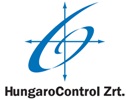 Közbeszerzési dokumentumA Kbt. 69. § (4) bekezdés szerinti, ajánlatkérői felhívásra csatolandó nyilatkozatok / igazolások jegyzéke, formai követelményekA  részvételi  felhívásban  előírtakkal  összhangban  az ajánlattételi  szakaszban  az  egységes  európai  közbeszerzési  dokumentumban  foglalt nyilatkozat  alátámasztására  a  69.  §  szerint  benyújtandó  igazolások  meghatározása2018. április 01. – 2019. március 31. időszakra szóló, a HungaroControl Zrt. magyar légtérrel kapcsolatos tevékenységére vonatkozó légiforgalmi irányítási felelősségbiztosítási szerződésa Kbt. Második rész szerinti, uniós, kétszakaszos tárgyalásos közbeszerzési eljárás2018. Az ajánlatok elbírálása során az ajánlatkérő megvizsgálja, hogy az ajánlatok megfelelnek-e a közbeszerzési dokumentumokban, valamint a jogszabályokban meghatározott feltételeknek. Az ajánlatkérő köteles megállapítani, hogy mely ajánlat érvénytelen, és hogy van-e olyan gazdasági szereplő, akit az eljárásból ki kell zárni. Az ajánlatkérő a bírálat során az alkalmassági követelmények, a kizáró okok előzetes ellenőrzésére köteles az egységes európai közbeszerzési dokumentumba foglalt nyilatkozatot elfogadni, valamint minden egyéb tekintetben az ajánlat megfelelőségét ellenőrizni, szükség szerint a 71-72. § szerinti bírálati cselekményeket elvégezni. (Kbt. 69. § (2) bekezdés)A Kbt. 69. § (2) bekezdésben foglaltak alapján megfelelőnek talált ajánlatokat az ajánlatkérő az értékelési szempontok szerint értékeli.Az eljárás eredményéről szóló döntés meghozatalát megelőzően az ajánlatkérő az értékelési szempontokra figyelemmel legkedvezőbbnek tekinthető ajánlattevőt megfelelő határidő tűzésével felhívja a kizáró okok, az alkalmassági követelmények tekintetében a közbeszerzési dokumentumokban előírt igazolások benyújtására. A kapacitásait rendelkezésre bocsátó szervezetnek csak az alkalmassági követelmények tekintetében kell az igazolásokat benyújtani. A gazdasági szereplő által ajánlatában az ajánlatkérő erre vonatkozó, e § szerinti felhívása nélkül benyújtott igazolásokat az ajánlatkérő figyelmen kívül hagyhatja és elegendő azokat csak az eljárást lezáró döntést megelőzően, kizárólag azon ajánlattevők tekintetében bevonni a bírálatba, amely ajánlattevőket ajánlatkérő az igazolások benyújtására kívánt felhívni. Amennyiben az ajánlattevő az igazolásokat korábban benyújtotta, az ajánlatkérő nem hívja fel az ajánlattevőt az igazolások ismételt benyújtására, hanem úgy tekinti, mintha a korábban benyújtott igazolásokat az ajánlatkérő felhívására nyújtották volna be - és szükség szerint hiánypótlást rendel el vagy felvilágosítást kér.(Kbt. 69. § (4) bekezdés).Ha a Kbt. 69. § (4) bekezdés szerinti ajánlattevő nem vagy az esetleges hiánypótlást, illetve felvilágosítás kérést követően sem megfelelően nyújtja be az igazolásokat (ideértve azt is, ha az igazolás nem támasztja alá az egységes európai közbeszerzési dokumentumba foglalt nyilatkozat tartalmát, vagy azzal ellentétes), az ajánlatkérő ezen ajánlattevő ajánlatának figyelmen kívül hagyásával az értékelési szempontokra figyelemmel legkedvezőbbnek tekinthető ajánlattevőt hívja fel a Kbt. 69. § (4) bekezdés szerint az igazolások benyújtására. Az ajánlatkérő az eljárást lezáró döntés meghozatalát megelőzően dönthet úgy, hogy a Kbt. 69. § (4) bekezdésben foglaltak szerint nemcsak a legkedvezőbb, hanem az értékelési sorrendben azt követő meghatározott számú következő legkedvezőbb ajánlattevőt is felhívja az igazolások benyújtására. Az ajánlatkérő az összegezésben csak akkor nevezheti meg a második legkedvezőbb ajánlattevőt, ha az eljárást lezáró döntés meghozatalát megelőzően őt is felhívta az igazolások benyújtására. Az e bekezdés szerinti lehetőséggel az ajánlatkérő akkor élhet, ha az értékelés módszerét figyelembe véve valamelyik ajánlat figyelmen kívül hagyása esetén az ajánlattevők egymáshoz viszonyított sorrendje nem változik.Ha az ajánlatkérőnek az ajánlatok bírálata során alapos kétsége merül fel valamely gazdasági szereplő nyilatkozatának valóságtartalmára vonatkozóan, bármikor öt munkanapos határidő tűzésével kérheti az érintett ajánlattevőt, hogy nyújtsa be a Kbt. 69. § (4) bekezdés szerinti igazolásokat.Az ajánlattevő utólagos igazolási kötelezettsége arra irányul, hogy bizonyítsa az alkalmassági követelmények, a kizáró okok fenn nem állása tekintetében az ajánlatkérő által figyelembe vett értékek teljesülését. Az alkalmassági követelményeknek való megfelelés, a kizáró okok fenn nem állása tekintetében figyelembe vett értékek teljesülése esetén az ajánlat akkor is érvényes, ha a benyújtott igazolások eltérnek a korábbi nyilatkozatban feltüntetett adatoktól. Formai követelmények:A Kbt. 69. § (4) bekezdés szerinti, ajánlatkérői felhívásra csatolandó nyilatkozatok / igazolások (továbbiakban együttesen „iratok”) benyújtása kapcsán:Az iratok eredeti példányát zsinórral, lapozhatóan össze kell fűzni, a csomót matricával az első vagy hátsó lapjához rögzíteni, a matricát le kell bélyegezni, vagy az ajánlattevő részéről erre jogosultnak alá kell írni, úgy hogy a bélyegző, illetőleg az aláírás legalább egy része a matricán legyen, másik része pedig az iratok hátlapján.Az iratok oldalszámozása eggyel kezdődjön és oldalanként növekedjen. Elegendő a szöveget vagy számokat vagy képet tartalmazó oldalakat számozni, az üres oldalakat nem kell, de lehet. A címlapot és hátlapot (ha vannak) nem kell, de lehet számozni. Ajánlatkérő az ettől kismértékben eltérő számozást (pl. egyes oldalaknál a /A, /B oldalszám) is köteles elfogadni, ha a tartalomjegyzékben az egyes iratok helye egyértelműen azonosítható és az iratok helyére egyértelműen lehet hivatkozni. Az iratoknak az elején tartalomjegyzéket kell tartalmaznia, mely alapján az iratokban szereplő dokumentumok oldalszám alapján megtalálhatóak (10. számú melléklet).Ajánlattevőnek a közbeszerzési dokumentumban tudomására jutott információk figyelembevételével kell az iratait elkészítenie és benyújtania 1 eredeti példányban és egy – a papír alapú példánnyal mindenben megegyező – elektronikus másolati példányban (CD/DVD, pendrive), amely tartalmazza a papír alapon benyújtott iratokat jelszó nélkül olvasható, de nem módosítható .pdf fájlformátumban.Az iratokban lévő, minden – a részvételre jelentkező/ajánlattevő, az alkalmasság igazolásában közreműködő szervezet (vagy személy) által készített – dokumentumot (nyilatkozatot) a végén alá kell írnia az adott gazdálkodó szervezetnél erre jogosult(ak)nak vagy olyan személynek, vagy személyeknek aki(k) erre a jogosult személy(ek)től írásos felhatalmazást kaptak. Az iratok minden olyan oldalát, amelyen – a beadása előtt – módosítást hajtottak végre, az adott dokumentumot aláíró személynek vagy személyeknek a módosításnál is kézjeggyel kell ellátni.Amennyiben az iratok példánya több elkülönülő részből áll, egyértelműen jelölni kell a kötetek számát.Az iratokat becsomagolt állapotban kell benyújtani, a csomagolásnak biztosítani kell a következőket:az iratok egyes példányai együtt maradjanak (papír alapú irat + elektronikus adathordozó)egyértelműen látható legyen, hogy a csomag lezárását követően abból semmit ki nem vettek, és/vagy abba semmit be nem tettek,a csomagolás külső felületén megjelölhetőek legyenek a következő pontban felsorolt adatok,az iratokat tartalmazó csomagon fel kell tüntetni az alábbi adatokat és feliratokat: „A Kbt. 69. § (4) bekezdés szerinti, ajánlatkérői felhívásra csatolandó nyilatkozatok / igazolások” – 2018. április 01. – 2019. március 31. időszakra szóló, a HungaroControl Zrt. magyar légtérrel kapcsolatos tevékenységére vonatkozó légiforgalmi irányítási felelősségbiztosítási szerződés.Amennyiben az iratok papír alapú példánya és az elektronikus adathordozón beadott példánya között eltérés van, úgy az eredeti, papír alapú példány szerint kerül értékelésre, ajánlatkérő azt tekinti irányadónak.A Kbt. 69. § (4) bekezdés szerinti, ajánlatkérői felhívásra csatolandó nyilatkozatok / igazolások jegyzéke1. számú mellékletTartalomjegyzék2018. április 01. – 2019. március 31. időszakra szóló, a HungaroControl Zrt. magyar légtérrel kapcsolatos tevékenységére vonatkozó légiforgalmi irányítási felelősségbiztosítási szerződés2. számú mellékletMagyarországon letelepedett ajánlattevő nyilatkozata a kizáró okok fenn nem állásáról2018. április 01. – 2019. március 31. időszakra szóló, a HungaroControl Zrt. magyar légtérrel kapcsolatos tevékenységére vonatkozó légiforgalmi irányítási felelősségbiztosítási szerződésAlulírott …………………………………….... (név), mint a(z) .......…………............…………………… (ajánlattevő /közös ajánlattevő megnevezése) ………………………. (ajánlattevő / közös ajánlattevő székhelye) nevében nyilatkozattételre jogosult a fenti tárgyban megindított közbeszerzési eljárással összefüggésbennyilatkozom,hogy társaságunkkal szemben nem állnak fenn az alábbi kizáró okok, amelyek szerint nem lehet ajánlattevő / közös ajánlattevő, aki:Kbt. 62. § (1) bekezdés:az alábbi bűncselekmények valamelyikét elkövette, és a bűncselekmény elkövetése az elmúlt öt évben jogerős bírósági ítéletben megállapítást nyert, amíg a büntetett előélethez fűződő hátrányok alól nem mentesült:a Büntető Törvénykönyvről szóló 1978. évi IV. törvény (a továbbiakban: 1978. évi IV. törvény), illetve a Büntető Törvénykönyvről szóló 2012. évi C. törvény (a továbbiakban: Btk.) szerinti bűnszervezetben részvétel, ideértve a bűncselekmény bűnszervezetben történő elkövetését is;az 1978. évi IV. törvény szerinti vesztegetés, befolyással üzérkedés, befolyás vásárlása, vesztegetés nemzetközi kapcsolatokban, befolyás vásárlása nemzetközi kapcsolatokban, hűtlen kezelés, hanyag kezelés, illetve a Btk. XXVII. fejezetében meghatározott korrupciós bűncselekmények, valamint a Btk. szerinti hűtlen kezelés vagy hanyag kezelés;az 1978. évi IV. törvény szerinti költségvetési csalás, európai közösségek pénzügyi érdekeinek megsértése, illetve a Btk. szerinti költségvetési csalás;az 1978. évi IV. törvény, illetve a Btk. szerinti terrorcselekmény, valamint ehhez kapcsolódó felbujtás, bűnsegély vagy kísérlet;az 1978. évi IV. törvény, illetve a Btk. szerinti pénzmosás, valamint a Btk. szerinti terrorizmus finanszírozása;az 1978. évi IV. törvény, illetve a Btk. szerinti emberkereskedelem, valamint a Btk. szerinti kényszermunka;az 1978. évi IV. törvény, illetve a Btk. szerinti versenyt korlátozó megállapodás közbeszerzési és koncessziós eljárásban;a gazdasági szereplő személyes joga szerinti, az a)-g) pontokban felsoroltakhoz hasonló bűncselekménytevékenységét felfüggesztette vagy akinek tevékenységét felfüggesztették;gazdasági, illetve szakmai tevékenységével kapcsolatban bűncselekmény elkövetése az elmúlt három éven belül jogerős bírósági ítéletben megállapítást nyerttevékenységét a jogi személlyel szemben alkalmazható büntetőjogi intézkedésekről szóló 2001. évi CIV. törvény 5. § (2) bekezdés b) pontja alapján vagy az adott közbeszerzési eljárásban releváns módon c) vagy g) pontja alapján a bíróság jogerős ítéletében korlátozta, az eltiltás ideje alatt, vagy ha az ajánlattevő tevékenységét más bíróság hasonló okból és módon jogerősen korlátoztaKbt. 62. § (2) bekezdés:vezető tisztségviselője vagy felügyelőbizottságának tagja, cégvezetője vagy gazdasági társaság esetén annak egyedüli tagja, vagy személyes joga szerinti hasonló ügyvezető vagy felügyelő szervének tagja, illetve személyes joga szerint az előbbieknek megfelelő döntéshozatali jogkörrel rendelkező személy olyan személy, akivel szemben az (1) bekezdés a) pontjában meghatározott bűncselekmény miatt az elmúlt öt évben jogerős ítéletet hoztak és a büntetett előélethez fűződő hátrányok alól nem mentesült, vagya Kbt. 62. § (1) bekezdés a) pontjában meghatározott bűncselekmény miatt a jogerős ítéletet az elmúlt öt évben - vagy ha ez rövidebb az adott bűncselekmény kapcsán az elítélt büntetett előélethez fűződő hátrányok alóli mentesüléséhez szükséges időn belül - olyan személlyel szemben hozták, aki a bűncselekmény elkövetésekor a gazdasági szereplő vezető tisztségviselője vagy felügyelőbizottságának tagja, cégvezetője vagy gazdasági társaság esetén annak egyedüli tagja, vagy személyes joga szerinti hasonló ügyvezető vagy felügyelő szervének tagja, illetve az előbbieknek megfelelő döntéshozatali jogkörrel rendelkező személy volt.Kelt:3. számú mellékletNem Magyarországon letelepedett ajánlattevő nyilatkozata a kizáró okok tekintetében2018. április 01. – 2019. március 31. időszakra szóló, a HungaroControl Zrt. magyar légtérrel kapcsolatos tevékenységére vonatkozó légiforgalmi irányítási felelősségbiztosítási szerződésAlulírott …………………………………….... (név), mint a(z) .......…………............…………………… (ajánlattevő /közös ajánlattevő megnevezése) ………………………. (ajánlattevő / közös ajánlattevő székhelye) nevében nyilatkozattételre jogosult a fenti tárgyban megindított közbeszerzési eljárással összefüggésbennyilatkozom,hogy a Kbt. 62. § (1) bekezdés alábbi pontjait és a Kbt. 62. § (2) bekezdés szerinti kizáró okok fenn nem állását az alábbi – mellékletként csatolt –  igazolásokkal igazolom:*Ha az illetékes bíróság vagy hatóság nem bocsát ki a Kbt. 62. § (1) bekezdés a)-g);   k) pont ka) alpontja továbbá a Kbt. 62. § (2) bekezdés szerinti kivonatot vagy igazolást, vagy azok nem terjednek ki az e pontokban hivatkozott esetek mindegyikére, ajánlattevő eskü alatt tett nyilatkozata, vagy ha ilyen nyilatkozat nem ismert az érintett országban, az ajánlattevő által az illetékes bíróság, hatóság, kamara vagy szakmai szervezet előtt tett vagy közjegyző által hitelesített nyilatkozat benyújtása szükséges az érintett pontok tekintetében.Kelt:4. számú mellékletAjánlattevő nyilatkozata a Kbt. 62. § (1) bekezdés k) pont kb) alpontja tekintetében / I. 2018. április 01. – 2019. március 31. időszakra szóló, a HungaroControl Zrt. magyar légtérrel kapcsolatos tevékenységére vonatkozó légiforgalmi irányítási felelősségbiztosítási szerződés1.	Alulírott …………………………………….... (név), mint a(z) .......…………............…………………… (ajánlattevő / közös ajánlattevő megnevezése) ………………………. (ajánlattevő / közös ajánlattevő székhelye) nevében nyilatkozattételre jogosult a fenti tárgyban megindított közbeszerzési eljárással összefüggésben nyilatkozom, hogy társaságunk, olyan társaságnak minősül, melyet nem jegyeznek szabályozott tőzsdén.Kelt:2.	Alulírott …………………………………….... (név), mint a(z) .......…………............…………………… (ajánlattevő / közös ajánlattevő megnevezése) ………………………. (ajánlattevő / közös ajánlattevő székhelye) nevében nyilatkozattételre jogosult a fenti tárgyban megindított közbeszerzési eljárással összefüggésben nyilatkozom, hogy társaságunk, olyan társaságnak minősül, melyet szabályozott tőzsdén jegyeznek.Kelt:Ajánlattevőnek (közös ajánlattevőnek) vagy az 1. pont, vagy a 2. pont szerinti nyilatkozatot kell megtennie, a cég valós adati alapján!Amennyiben ajánlattevő (közös ajánlattevő) az 1. pont szerint nyilatkozik, az 5. számú melléklet szerint is nyilatkoznia kell.Amennyiben ajánlattevő (közös ajánlattevő) a 2. pont szerint nyilatkozik, az 5. számú melléklet szerint nem kell nyilatkoznia.5. számú mellékletAjánlattevő nyilatkozata a Kbt. 62. § (1) bekezdés 
k) pont kb) alpontja tekintetében / II.  2018. április 01. – 2019. március 31. időszakra szóló, a HungaroControl Zrt. magyar légtérrel kapcsolatos tevékenységére vonatkozó légiforgalmi irányítási felelősségbiztosítási szerződésAlulírott …………………………………….... (név), mint a(z) .......…………............…………………… (ajánlattevő / közös ajánlattevő megnevezése) ………………………. (ajánlattevő / közös ajánlattevő székhelye) nevében nyilatkozattételre jogosult a fenti tárgyban megindított közbeszerzési eljárással összefüggésben nyilatkozom, hogy társaságunk olyan társaság, amelyet nem jegyeznek szabályozott tőzsdén, és a pénzmosás és a terrorizmus finanszírozása megelőzéséről és megakadályozásáról szóló 2007. évi CXXXVI. törvény 3. § r) pont ra)-rb) vagy rc)-rd) alpontja szerint definiált valamennyi tényleges tulajdonosomat képes vagyok megnevezni, nevüknek és állandó lakóhelyüknek bemutatása tekintetében az alábbiak szerint nyilatkozom:Kelt:6. számú mellékletAjánlattevő nyilatkozata a Kbt. 62. § (1) bekezdése k) pont kc) alpontja tekintetében / I.2018. április 01. – 2019. március 31. időszakra szóló, a HungaroControl Zrt. magyar légtérrel kapcsolatos tevékenységére vonatkozó légiforgalmi irányítási felelősségbiztosítási szerződésAlulírott …………………………………….... (név), mint a(z) .......…………............…………………… (ajánlattevő / közös ajánlattevő megnevezése) ………………………. (ajánlattevő / közös ajánlattevő székhelye) nevében nyilatkozattételre jogosult a fenti tárgyban megindított közbeszerzési eljárással összefüggésben nyilatkozom, hogyvan olyan jogi személy vagy személyes joga szerint jogképes szervezet nincs olyan jogi személy vagy személyes joga szerint jogképes szervezet, amely társaságunkban közvetetten vagy közvetlenül több mint 25%-os tulajdoni résszel vagy szavazati joggal rendelkezik.Kelt:7. számú mellékletAjánlattevő nyilatkozata a Kbt. 62. § (1) bekezdése k) pont kc) alpontja tekintetében / II.2018. április 01. – 2019. március 31. időszakra szóló, a HungaroControl Zrt. magyar légtérrel kapcsolatos tevékenységére vonatkozó légiforgalmi irányítási felelősségbiztosítási szerződésAlulírott …………………………………….... (név), mint a(z) .......…………............…………………… (ajánlattevő / közös ajánlattevő megnevezése) ………………………. (ajánlattevő / közös ajánlattevő székhelye) nevében nyilatkozattételre jogosult a fenti tárgyban megindított közbeszerzési eljárással összefüggésben az alábbi nyilatkozat teszem:Az alábbiakban nevezem meg, az olyan jogi személyt vagy személyes joga szerint jogképes szervezetet, amely társaságunkban közvetetten vagy közvetlenül több mint 25%-os tulajdoni résszel vagy szavazati joggal rendelkezik:Nyilatkozunk továbbá hogy a fent megnevezett jogi személy(ek) vagy személyes joga szerint jogképes szervezet(ek)el szemben a Kbt. 62. § (1) bekezdés k) pont kc) alpontjában hivatkozott kizáró feltételek nem állnak fenn.Kelt:8. számú mellékletNyilatkozat nettó árbevételről2018. április 01. – 2019. március 31. időszakra szóló, a HungaroControl Zrt. magyar légtérrel kapcsolatos tevékenységére vonatkozó légiforgalmi irányítási felelősségbiztosítási szerződésAlulírott ……………………………………....(név), mint a(z) .......…………............…………………… ajánlattevő / közös ajánlattevő / kapacitásait rendelkezésre bocsátó szervezet nevében nyilatkozattételre jogosult, a fenti tárgyban megindított közbeszerzési eljárással kapcsolatban, a 321/2015. (X.30.) Korm. rendelet 19. § (1) bekezdés c) pontjában foglaltaknak megfelelően kijelentem, hogy a részvételi felhívás feladását megelőző három, mérlegfordulónappal lezárt üzleti évben a közbeszerzés tárgyából származó - általános forgalmi adó nélkül számított - árbevételünk az alábbiak szerint alakult:Kelt:9. számú mellékletNyilatkozat szakemberekrőlaz egységes európai közbeszerzési dokumentum IV. rész „C”szakaszában megadott információkkal összhangban2018. április 01. – 2019. március 31. időszakra szóló, a HungaroControl Zrt. magyar légtérrel kapcsolatos tevékenységére vonatkozó légiforgalmi irányítási felelősségbiztosítási szerződésAlulírott ……………………………………....(név), mint a(z) .......…………............…………………… ajánlattevő / közös ajánlattevő / kapacitásait rendelkezésre bocsátó szervezet nevében nyilatkozattételre jogosult, a fenti tárgyban megindított közbeszerzési eljárással kapcsolatban., a 321/2015. (X. 30.) Korm. rendelet 21. § (3) bekezdés b) pontjában foglaltaknak megfelelően nyilatkozom, hogy a szerződés teljesítésébe az alábbi szakember(eke)t, a táblázatban megjelölt pozíciókra kívánjuk bevonni:Kelt:10. számú mellékletSzakember szakmai önéletrajza
(minta)EGYÉBSzakmai testületi tagság:Egyéb képzettség (pl. számítógépes ismeretek, vezető engedély, stb.):Egyéb, Ön által fontosnak tartott adat:***Alulírott …………………………… mint az ajánlattevő által a 2018. április 01. – 2019. március 31. időszakra szóló, a HungaroControl Zrt. magyar légtérrel kapcsolatos tevékenységére vonatkozó légiforgalmi irányítási felelősségbiztosítási szerződés tárgyú közbeszerzési eljárásban a szerződés teljesítésébe bevonni kívánt szakembernyilatkozom,hogy, az ajánlat nyertessége esetén képes vagyok dolgozni, és dolgozni kívánok a szerződés időtartama alatt – a szerződés teljesítése során – az ajánlatban szereplő beosztásban, amelyre vonatkozóan önéletrajzomat benyújtották.Nyilatkozom továbbá, hogy a szerződés teljesítésének időszakában nincs más olyan kötelezettségem, amely a szerződés teljesítésében való munkavégzésemet bármilyen szempontból akadályozná.Kelt:OldalszámTartalomjegyzék, oldalszámokkal ellátva, az oldalak összege dokumentálva (1. számú melléklet)Magyarországon letelepedett ajánlattevő(k) igazolása a kizáró okok tekintetébenMagyarországon letelepedett ajánlattevő(k) igazolása a kizáró okok tekintetébenAjánlattevő(k) nyilatkozata a kizáró okok fenn nem állásáról (közjegyző vagy gazdasági, illetve szakmai kamara által hitelesítve) (2. számú melléklet)Opcionálisan: A Kbt. 62. § (1) bekezdés b) pontjának igazolása abban az esetben, ha az ajánlattevő nem szerepel az adózás rendjéről szóló 2003. évi XCII. törvény (a továbbiakban Art.) szerinti köztartozásmentes adózói adatbázisban:az illetékes adó és vámhivatal igazolása (egyszerű másolat); vagyArt. szerinti együttes adóigazolás (másolati példányban)Nem Magyarországon letelepedett ajánlattevő(k) igazolása a kizáró okok tekintetébenNem Magyarországon letelepedett ajánlattevő(k) igazolása a kizáró okok tekintetébenOpcionálisan: Nem Magyarországon letelepedett ajánlattevő(k) nyilatkozata a kizáró okok tekintetében (3. számú melléklet)A Kbt. 62. § (1) bekezdés a), e)-f) pontja és a Kbt. 62. § (2) bekezdése tekintetében a gazdasági szereplő, illetve személy tagállama vagy letelepedése szerinti országa illetékes igazságügyi vagy közigazgatási hatósága által kibocsátott okirat, amely igazolja az említett követelmények teljesítését (egyszerű másolat)A Kbt. 62. § (1) bekezdés b) pontja tekintetében a letelepedése szerinti ország illetékes hatóságainak igazolása (egyszerű másolat)Opcionálisan: a kizáró ok hiányát magyarországi köztartozással kapcsolatban az Art. szerinti köztartozásmentes adózói adatbázisból az ajánlatkérő is ellenőrzi; ha az ajánlattevő az adatbázisban nem szerepel, az illetékes adó- és vámhivatal igazolását vagy az Art. szerinti együttes adóigazolást is be kell nyújtani; amennyiben a gazdasági szereplő Magyarországon nem végez adóköteles tevékenységet, a Nemzeti Adó- és Vámhivatal erről szóló igazolásA Kbt. 62. § (1) bekezdés c), d), g) pontja tekintetében a letelepedése szerinti ország illetékes hatóságainak igazolása (egyszerű másolat)A Kbt. 62. § (1) bekezdés k) pont ka) alpontja tekintetében az érintett ország illetékes hatósága által kiállított adóilletőség-igazolást (egyszerű másolat)Egyéb igazolások / nyilatkozatok a kizáró okok tekintetében mind a Magyarországon, mind a nem Magyarországon letelepedett ajánlattevő(k) tekintetébenEgyéb igazolások / nyilatkozatok a kizáró okok tekintetében mind a Magyarországon, mind a nem Magyarországon letelepedett ajánlattevő(k) tekintetébenAjánlattevő(k) nyilatkozata a Kbt. 62. § (1) bekezdés k) pont kb) alpontja tekintetében / I., megfelelő képviseleti jogosultsággal rendelkező személy által aláírva. (4. számú melléklet)Ajánlattevő(k) nyilatkozata a Kbt. 62. § (1) bekezdés 
k) pont kb) alpontja tekintetében / II., megfelelő képviseleti jogosultsággal rendelkező személy által aláírva. (5. számú melléklet)Ajánlattevő(k) nyilatkozata a Kbt. 62. § (1) bekezdése k) pont kc) alpontja tekintetében / I., megfelelő képviseleti jogosultsággal rendelkező személy által aláírva. (6. számú melléklet)Ajánlattevő(k) nyilatkozata a Kbt. 62. § (1) bekezdése k) pont kc) alpontja tekintetében / II., megfelelő képviseleti jogosultsággal rendelkező személy által aláírva. (7. számú melléklet)Ajánlattevő(k), illetve alkalmasság igazolásában közreműködő szervezet(ek) (vagy személy(ek)) igazolásai a szakmai valamint a pénzügyi és gazdasági alkalmasság igazolásáraAjánlattevő(k), illetve alkalmasság igazolásában közreműködő szervezet(ek) (vagy személy(ek)) igazolásai a szakmai valamint a pénzügyi és gazdasági alkalmasság igazolásáraAz eljárást megindító felhívás III.1.1) SZT1) pontja alapján:A Kbt. 65. § (1) bekezdés c) pontja alapján az engedély vagy jogosítvány másolata, illetve a szervezeti, kamarai tagságról szóló igazolás;(Amennyiben a rendelkezésre álló, ESPD dokumentumban megadott nyilvántartás(ok)ból teljes körűen ellenőrizhető az SZT1) alkalmassági feltételnek való megfelelés, a Kbt. 69. § (4) bekezdése alapján felkért ajánlattevő esetében az engedély meglétét az ajánlatkérő ellenőrzi.)Opcionálisan: Az eljárást megindító felhívás III.2.2) P1). pontja alapján   ajánlattevő nyilatkozata a részvételi felhívás feladását megelőző három, mérlegfordulónappal lezárt üzleti év közbeszerzés tárgyából származó (a biztosítási tevékenységről szóló 2014. évi LXXXVIII. törvény 1. melléklet A) rész szerinti tevékenységből származó) – általános forgalmi adó nélkül számított – árbevételéről, attól függően, hogy részvételre jelentkező (közös részvételre jelentkező) mikor jött létre, illetve mikor kezdte meg tevékenységét, amennyiben ezek az adatok rendelkezésére állnak, megfelelő képviseletre jogosult személy által aláírva. (8. számú melléklet)Ajánlattevő(k), illetve alkalmasság igazolásában közreműködő szervezet(ek) (vagy személy(ek)) igazolásai a műszaki, ill. szakmai alkalmasság igazolásáraAjánlattevő(k), illetve alkalmasság igazolásában közreműködő szervezet(ek) (vagy személy(ek)) igazolásai a műszaki, ill. szakmai alkalmasság igazolásáraNyilatkozat szakemberekről megfelelő képviseleti jogosultsággal rendelkező személy által aláírva. (9. számú melléklet)Szakemberek saját kezűleg aláírt nyilatkozata, amelyben vállalják, hogy az ajánlattevő nyertessége esetében rendelkezésére fognak állni a szerződés teljesítése során. (10. számú melléklet)Saját kezűleg aláírt részletes szakmai önéletrajz, amelyből az előírt szakmai tapasztalat megléte minden kétséget kizáróan megállapítható. (A szakmai tapasztalatot: év, hó dimenzióban, a közbeszerzési dokumentumban megadott minta szerinti tartalommal kell megadni.) (10. számú melléklet)Az előírt iskolai végzettség igazolására, az iskolai oklevél egyszerű másolata.Az iratok mellett külön csatolva:Az iratok mellett külön csatolva:1 példány elektronikus adathordozó (CD/DVD) amely tartalmazza:a papír alapon benyújtott iratokat jelszó nélkül olvasható, de nem módosítható .pdf fájlformátumban1 példány elektronikus adathordozó (CD/DVD) amely tartalmazza:a papír alapon benyújtott iratokat jelszó nélkül olvasható, de nem módosítható .pdf fájlformátumban………………..……………………..…cégszerű aláírás / meghatalmazott aláírásaA Kbt. 62. § (1) bekezdés alábbi pontjában és a Kbt. 62. § (2) bekezdésében meghatározott kizáró ok tekintetébenNyilvántartó szervezet, hatóság megnevezése*62. § (1) bekezdés a) pont62. § (1) bekezdés b) pont62. § (1) bekezdés c) pont62. § (1) bekezdés d) pont62. § (1) bekezdés e) pont62. § (1) bekezdés f) pont62. § (1) bekezdés g) pont62. § (1) bekezdés k) pont ka) alpont62. § (2) bekezdés a) pont 62. § (2) bekezdés b) pont………………..……………………..…cégszerű aláírás / meghatalmazott aláírása………………..………………………………cégszerű aláírás / meghatalmazott aláírása………………..………………………………cégszerű aláírás / meghatalmazott aláírásaValamennyi tényleges tulajdonos neveValamennyi tényleges tulajdonos állandó lakóhelye………………..………………………………cégszerű aláírás / meghatalmazott aláírása………………..………………………………cégszerű aláírás / meghatalmazott aláírásaJogi személy vagy személyes joga szerint jogképes szervezet megnevezése………………..………………………………cégszerű aláírás / meghatalmazott aláírásaP1) alkalmassági feltétel…... év…... év…... évösszesen közbeszerzés tárgyából (a biztosítási tevékenységről szóló 2014. évi LXXXVIII. törvény 1. melléklet A) rész szerinti tevékenységből) származó - általános forgalmi adó nélkül számított - árbevétel…,- Ft…,- Ft…,- Ft…,- Ft………………………………cégszerű aláírásAlkalmassági feltétel M1)Szakember neveVégzettség / képzettségSzakmai tapasztalata)………………..………………………………cégszerű aláírásSZEMÉLYES ADATOKSZEMÉLYES ADATOKNév:Születési idő:ISKOLAI VÉGZETTSÉG, EGYÉB TANULMÁNYOK(Kezdje a legfrissebbel, és úgy haladjon az időben visszafelé!)ISKOLAI VÉGZETTSÉG, EGYÉB TANULMÁNYOK(Kezdje a legfrissebbel, és úgy haladjon az időben visszafelé!)ISKOLAI VÉGZETTSÉG, EGYÉB TANULMÁNYOK(Kezdje a legfrissebbel, és úgy haladjon az időben visszafelé!)Mettől meddig (év)Intézmény megnevezése Végzettség és szakirányMUNKAHELYEK, MUNKAKÖRÖK(Kezdje az aktuálissal, és úgy haladjon az időben visszafelé!)MUNKAHELYEK, MUNKAKÖRÖK(Kezdje az aktuálissal, és úgy haladjon az időben visszafelé!)Mettől meddig (év, hó)Munkahely megnevezéseJELENTŐSEBB, A KÖZBESZERZÉS TÁRGYÁVAL ÖSSZEFÜGGŐ KORÁBBI MUNKÁK, TAPASZTALATOK, ISMERTETÉSE (E pontban szükséges, hogy egyértelműen megállapítható legyen a részvételi felhívás M1) „Műszaki, szakmai alkalmasság minimumkövetelményei” pontjában előírt szakmai tapasztalat megléte)(Kezdje az aktuálissal, és úgy haladjon az időben visszafelé!)JELENTŐSEBB, A KÖZBESZERZÉS TÁRGYÁVAL ÖSSZEFÜGGŐ KORÁBBI MUNKÁK, TAPASZTALATOK, ISMERTETÉSE (E pontban szükséges, hogy egyértelműen megállapítható legyen a részvételi felhívás M1) „Műszaki, szakmai alkalmasság minimumkövetelményei” pontjában előírt szakmai tapasztalat megléte)(Kezdje az aktuálissal, és úgy haladjon az időben visszafelé!)Korábbi szolgáltatások ismertetése, időpontjai, mettől meddig (év, hó)Ellátott funkciók és feladatok, kifejtett tevékenység bemutatásaNYELVISMERET(gyenge / közepes / jó / kiváló / anyanyelv)NYELVISMERET(gyenge / közepes / jó / kiváló / anyanyelv)NYELVISMERET(gyenge / közepes / jó / kiváló / anyanyelv)NYELVISMERET(gyenge / közepes / jó / kiváló / anyanyelv)Magyar nyelvBeszédOlvasásÍrásIdegen nyelvekBeszédOlvasásÍrás………………..………………………………szakember saját kezű aláírása